Мирская горпоселковая библиотекаВ Мирской горпоселковой библиотеке для детей прошла познавательная программа "Если хочешь быть здоров". Ребята окунулись в мир здоровья, правильного питания, полезных привычек. Они вспомнили пословицы о здоровье и объяснили их значение, а также разгадали загадки о здоровом образе жизни. Библиотекарь в игровой форме рассказала детям о правилах, которые нужно соблюдать, чтобы быть здоровыми, умными и жизнерадостными. Дети складывали слова из букв, на тему здоровья, раскрашивали картинки, вспомнили о мультипликационных героях, которые нарушали или поддерживали основные правила ЗОЖ. 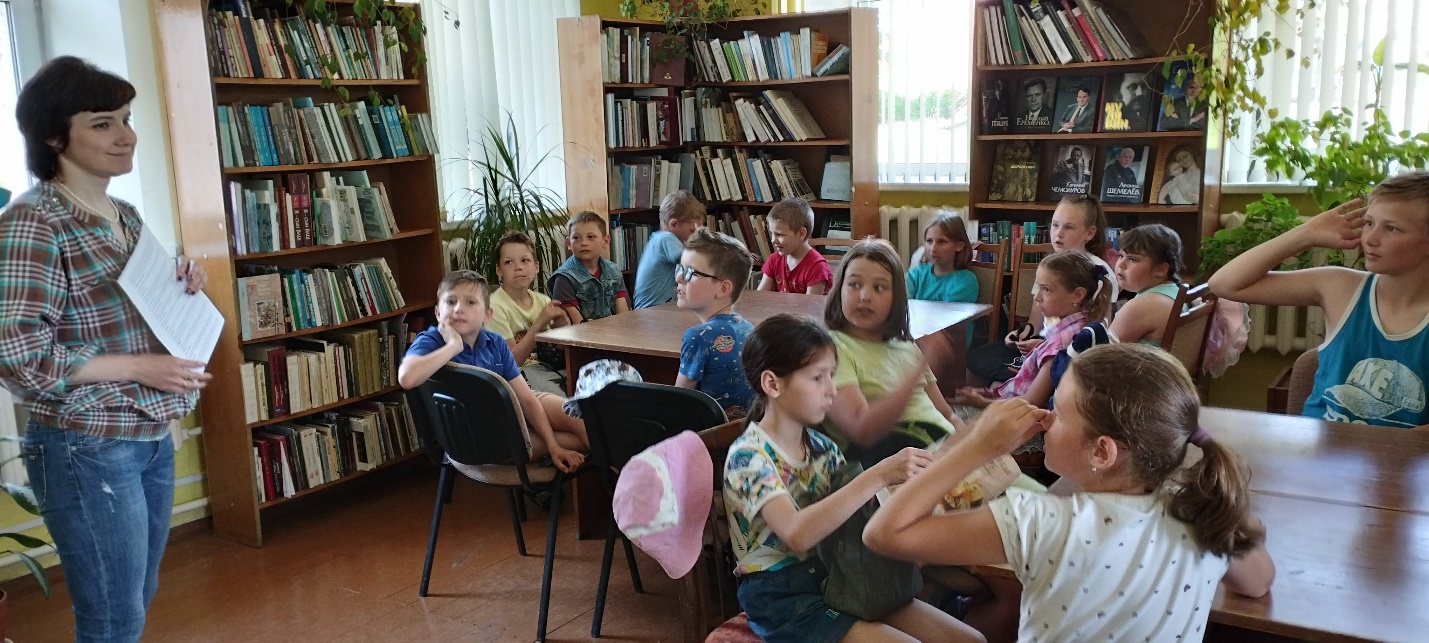 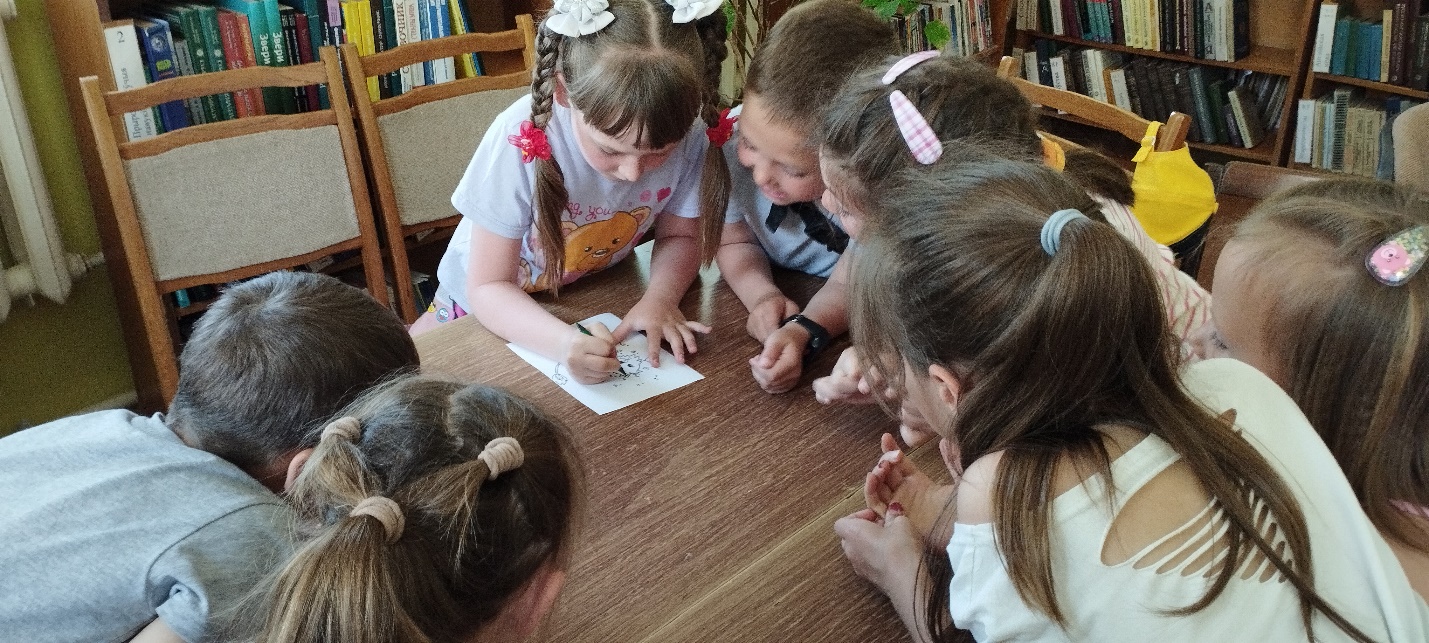 №п/пДатаНазвание мероприятияКоличество участников127.07.2022Познавательная программа "Если хочешь быть здоровым"13 (7+)